The Holy FriendshipofSt. James Episcopal Church 95 Route 2A | Preston, CT 06365860-889-0150 | email: office@stjamespreston.org&Grace Episcopal Church4 Chapel Hill Road | Yantic, CT 06389860-887-2082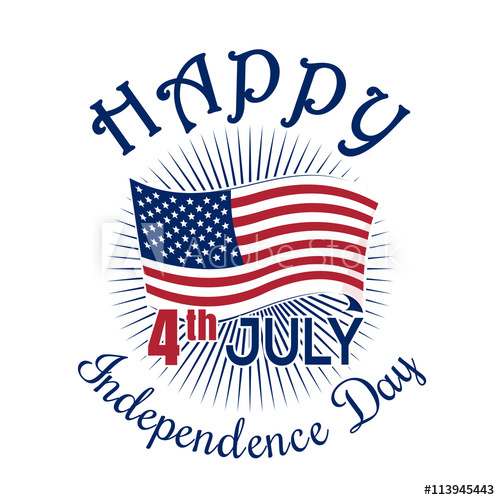 The Sixth Sunday in PentecostJuly 4, 2021 at 9:00 am  Join us for In-person worship at St. James, Live on Facebook: St. James Episcopal Church Preston,Grace Episcopal Church Yantic or on ZoomThe Rev. Kim J. Litsey, Priest in ChargeMike LaFleur & Peter Liebert, MusiciansThe Liturgy of the WordWelcomeOpening Hymn #544 Jesus Shall Reign Celebrant:  Blessed be God: Father, Son and Holy Spirit People:      And blessed be his kingdom, now and forever. AmenThe Gloria Glory to god in the highest,
   and peace to his people on earth.                                                                                                                           Lord God, heavenly King,
   almighty God and Father,
   we worship you, we give you thanks,
   we praise you for your glory.                                                                                                                               Lord Jesus Christ, only Son of the Father,
   Lord God, Lamb of God,                                                                                                                                                           you take away the sin of the world:
   have mercy on us;                                                                                                                                                       you are seated at the right hand
   of the Father:
   receive our prayer.                                                                                                                                                 For you alone are the Holy One,
   you alone are the Lord,                                                                                                                                              you alone are the Most High,
Jesus Christ, with the Holy Spirit,
   in the glory of God the Father, Amen. A Prayer for Independence DayCelebrant: Let us pray. Lord God Almighty, you have made all the peoples of the earth for your glory, to serve you in freedom and in peace: Give to the people of our country a zeal for justice and the strength of forbearance, that we may use our liberty in accordance with your gracious will; through Jesus Christ our Lord, who lives and reigns with you and the Holy Spirit, one God, for ever and ever. Amen.Celebrant:  The Lord be with you.People:      And also with you.Celebrant: Let us pray.The Collect O God, you have taught us to keep all your commandments by loving you and our neighbor: Grant us the grace of your Holy Spirit, that we may be devoted to you with our whole heart, and united to one another with pure affection; through Jesus Christ our Lord, who lives and reigns with you and the Holy Spirit, one God, for ever and ever. Amen.The Lessons2 Samuel 5:1-5, 9-10All the tribes of Israel came to David at Hebron, and said, “Look, we are your bone and flesh. For some time, while Saul was king over us, it was you who led out Israel and brought it in. The Lord said to you: It is you who shall be shepherd of my people Israel, you who shall be ruler over Israel.” So all the elders of Israel came to the king at Hebron; and King David made a covenant with them at Hebron before the Lord, and they anointed David king over Israel. David was thirty years old when he began to reign, and he reigned forty years. At Hebron he reigned over Judah seven years and six months; and at Jerusalem he reigned over all Israel and Judah thirty-three years. David occupied the stronghold, and named it the city of David. David built the city all around from the Millo inwards. And David became greater and greater, for the Lord, the God of hosts, was with him.The Word of the Lord.                                                                                                                                      People: Thanks be to God Psalm 481 Great is the Lord, and highly to be praised; *
in the city of our God is his holy hill.2 Beautiful and lofty, the joy of all the earth, is the hill of Zion, *
the very center of the world and the city of the great King.3 God is in her citadels; *
he is known to be her sure refuge.4 Behold, the kings of the earth assembled *
and marched forward together.5 They looked and were astounded; *
they retreated and fled in terror.6 Trembling seized them there; *
they writhed like a woman in childbirth,
like ships of the sea when the east wind shatters them.7 As we have heard, so have we seen,
in the city of the Lord of hosts, in the city of our God; *
God has established her for ever.8 We have waited in silence on your loving-kindness, O God, *
in the midst of your temple.9 Your praise, like your Name, O God, reaches to the world's end; *
your right hand is full of justice.10 Let Mount Zion be glad
and the cities of Judah rejoice, *
because of your judgments.11 Make the circuit of Zion;
walk round about her; *
count the number of her towers.12 Consider well her bulwarks;
examine her strongholds; *
that you may tell those who come after.13 This God is our God for ever and ever; *
he shall be our guide for evermore.2 Corinthians 12:2-10I know a person in Christ who fourteen years ago was caught up to the third heaven—whether in the body or out of the body I do not know; God knows. And I know that such a person—whether in the body or out of the body I do not know; God knows— was caught up into Paradise and heard things that are not to be told, that no mortal is permitted to repeat. On behalf of such a one I will boast, but on my own behalf I will not boast, except of my weaknesses. But if I wish to boast, I will not be a fool, for I will be speaking the truth. But I refrain from it, so that no one may think better of me than what is seen in me or heard from me, even considering the exceptional character of the revelations. Therefore, to keep me from being too elated, a thorn was given me in the flesh, a messenger of Satan to torment me, to keep me from being too elated. Three times I appealed to the Lord about this, that it would leave me, but he said to me, “My grace is sufficient for you, for power is made perfect in weakness.” So, I will boast all the more gladly of my weaknesses, so that the power of Christ may dwell in me. Therefore I am content with weaknesses, insults, hardships, persecutions, and calamities for the sake of Christ; for whenever I am weak, then I am strong.The Word of the Lord.                                                                                                                                      People: Thanks be to GodCelebrant:   The Holy Gospel of our Savior Jesus Christ, according to Mark.People:       Glory to you, Lord Christ.  Mark 6:1-13Jesus came to his hometown, and his disciples followed him. On the sabbath he began to teach in the synagogue, and many who heard him were astounded. They said, “Where did this man get all this? What is this wisdom that has been given to him? What deeds of power are being done by his hands! Is not this the carpenter, the son of Mary and brother of James and Joses and Judas and Simon, and are not his sisters here with us?” And they took offense at him. Then Jesus said to them, “Prophets are not without honor, except in their hometown, and among their own kin, and in their own house.” And he could do no deed of power there, except that he laid his hands on a few sick people and cured them. And he was amazed at their unbelief. Then he went about among the villages teaching. He called the twelve and began to send them out two by two, and gave them authority over the unclean spirits. He ordered them to take nothing for their journey except a staff; no bread, no bag, no money in their belts; but to wear sandals and not to put on two tunics. He said to them, “Wherever you enter a house, stay there until you leave the place. If any place will not welcome you and they refuse to hear you, as you leave, shake off the dust that is on your feet as a testimony against them.” So they went out and proclaimed that all should repent. They cast out many demons, and anointed with oil many who were sick and cured them.The Gospel of the Lord.                                                                                                                                   People:  Praise to you, Lord Christ.The Homily	                                                                                                                     The Rev. Kim Litsey                                             ~ a short silence will be kept ~Nicene Creed                                                                                                             | BCP Page 358  We believe in one God,    the Father, the Almighty,    maker of heaven and earth,    of all that is, seen and unseen.We believe in one Lord, Jesus Christ,    the only Son of God,    eternally begotten of the Father,    God from God, Light from Light,    true God from true God,    begotten, not made,    of one Being with the Father.    Through him all things were made.    For us and for our salvation        he came down from heaven:    by the power of the Holy Spirit        he became incarnate from the Virgin Mary,        and was made man.    For our sake he was crucified under Pontius Pilate;        he suffered death and was buried.        On the third day he rose again            in accordance with the Scriptures;        he ascended into heaven            and is seated at the right hand of the Father.He will come again in glory to judge the living and the dead,        and his kingdom will have no end.We believe in the Holy Spirit, the Lord, the giver of life,     who proceeds from the Father and the Son.    With the Father and the Son he is worshiped and glorified.    He has spoken through the Prophets.    We believe in one holy catholic and apostolic Church.    We acknowledge one baptism for the forgiveness of sins.    We look for the resurrection of the dead,        and the life of the world to come. Amen.The Prayers of the PeopleCelebrant:   Come Holy Spirit fill our hearts with the assurance of your grace and mercy as we pray to you our almighty and wondrous God. May your life-giving Holy Spirit fall like rain upon all the people throughout the world so that we are united to one another in our desire for peace, love, and joy.  Come, Holy Spirit and fill us with your love,People: Grant us your peace.Pour out your Spirit upon our President and the leaders of the nations and for all who govern and hold authority over the welfare of the people, that they may ensure the dignity of all by lifting up the need for economic balance, food security, and a healthy environment.  Renew a sense of care and kindness,People: We bid you gracious God.For the holy friendship of Grace and St. James, and for all who gather for the breaking of the bread throughout the community. May the Holy Spirit invite us to holy work that we cannot foresee or imagine.  Enliven our hearts to dream dreams and see visions; People:  May you be glorified in all that we are invited to do. We commend to your mercy all who have died, that they may share with all your saints in your eternal Kingdom. May they and all who mourn feel the presence of the Holy Spirit, and let the peace that passes all understanding be with them.People: We pray to your gracious God. Comfort and heal all those who are suffering from any illness or adversity that they may find your life giving Spirit in the midst of their challenges.  Specifically, we ask for prayers for those on our prayer list and please add others either silently or aloud...    Give them a sense of hope in the redeemer and our advocate, People: Now and forever good Lord.  Celebrant: Almighty and eternal God, you sent the Holy Spirit to be our comforter and to lead us into truth and enable us to grow into the likeness of Christ.  Look with compassion upon your people and help us to be empowered by your Holy Spirit to follow the way of Jesus by bringing peace, love and joy to the world.  Amen.Confession of SinsCelebrant: Let us confess our sins against God and our neighbor. ~ silence ~Celebrant and People: Most merciful God, we confess that we have sinned against you in thought, word, and deed,
by what we have done, and by what we have left undone. We have not loved you with our whole heart;
we have not loved our neighbors as ourselves. We are truly sorry and we humbly repent.
For the sake of your Son Jesus Christ, have mercy on us and forgive us; that we may delight in your will,
and walk in your ways, to the glory of your Name. Amen.AbsolutionCelebrant: Almighty God have mercy on you, forgive you all your sins through our Lord Jesus Christ, strengthen you in all goodness, and by the power of the Holy Spirit keep you in eternal life.  Amen.The PeaceThe peace of the Lord be always with you.People: And also with you.† THE HOLY COMMUNION †Offertory Hymn #480 I Heard the Voice of JesusThe Presentation of the Gifts: The Doxology	Praise God from whom all blessings flow,	Praise Him all creatures here below,	Praise Him above ye heavenly hosts.	Praise Father, Son and Holy Ghost. Amen                                                                                                                                   † THE GREAT THANKSGIVING † Eucharistic Prayer A                                                                                                                    | BCP Page 361                                                                                                           Celebrant: 	The Lord be with you.People:	And also with you.Celebrant:	Lift up your hearts.People:	We lift them to the Lord.Celebrant:	Let us give thanks to the Lord our God. People:	It is right to give him thanks and praise.Celebrant: It is right, and a good and joyful thing, always and everywhere to give thanks to you, Father Almighty, Creator of heaven and earth through Jesus Christ our Lord.  In fulfillment of his true promise, the Holy Spirit came down on this day from heaven, lighting upon the disciples, to teach them and to lead them into all truth; uniting peoples of many tongues in the confession of one faith, and giving to your Church the power to serve you as a royal priesthood, and to preach the Gospel to all nations.  Therefore we praise you, joining our voices with Angels and Archangels and with all the company of heaven, who for ever sing this hymn to proclaim the glory of your Name:Celebrant and People:Holy, holy, holy Lord, God of power and might, heaven and earth are full of your glory.Hosanna in the highest.Blessed is he who comes in the name of the Lord.Hosanna in the highest.Celebrant: Holy and gracious Father: In your infinite love you made us for yourself; and, when we had fallen into sin and become subject to evil and death, you, in your mercy, sent Jesus Christ, your only and eternal Son, to share our human nature, to live and die as one of us, to reconcile us to you, the God and Father of all.He stretched out his arms upon the cross, and offered himself in obedience to your will, a perfect sacrifice for the whole world..At the following words concerning the bread, the Celebrant is to hold it or lay a hand upon it; and at the words concerning the cup, to hold or place a hand upon the cup and any other vessel containing wine to be consecrated.On the night he was handed over to suffering and death, our Lord Jesus Christ took bread; and when he had given thanks to you, he broke it, and gave it to his disciples, and said, “Take, eat: This is my Body, which is given for you. Do this for the remembrance of me.”After supper he took the cup of wine; and when he had given thanks, he gave it to them, and said, “Drink this, all of you: This is my Blood of the new Covenant, which is shed for you and for many for the forgiveness of sins. Whenever you drink it, do this for the remembrance of me.”Therefore we proclaim the mystery of faith:Celebrant and People:Christ has died.Christ is risen.Christ will come again.Celebrant: We celebrate the memorial of our redemption, O Father, in this sacrifice of praise and thanksgiving. Recalling his death, resurrection, and ascension, we offer you these gifts.Sanctify them by your Holy Spirit to be for your people the Body and Blood of your Son, the holy food and drink of new and unending life in him. Sanctify us also that we may faithfully receive this holy Sacrament, and serve you in unity, constancy, and peace; and at the last day bring us with all your saintsinto the joy of your eternal kingdom.All this we ask through your Son Jesus Christ. By him, and with him, and in him, in the unity of the Holy Spirit all honor and glory is yours, Almighty Father, now and for ever.  Amen.And now, as our Savior Christ has taught us, we are bold to say, The Lord’s Prayer                                                                                                                          | BCP Page 364                                                                                                            Our Father, who art in heaven,    hallowed be thy Name,    thy kingdom come,   thy will be done,       on earth as it is in heaven. Give us this day our daily bread. And forgive us our trespasses,      as we forgive those        who trespass against us. And lead us not into temptation,      but deliver us from evil. For thine is the kingdom,      and the power, and the glory,     for ever and ever. Amen.The Breaking of the Bread Celebrant:  Christ our Passover is sacrificed for us,People:      Therefore let us keep the feast.Celebrant: The Gifts of God for the People of God.~ silence ~A Prayer for Communion Celebrant: Let us pray.People: God of love and grace, of justice and peace, we give you thanks that in the Holy Sacrament you assure us of your presence within us, within the body of Christ, and the faithful through all the generations. Grant that we who have witnessed anew these holy mysteries, even when unable to receive the physical elements of the Sacrament, may be moved by your indwelling Spirit ever more fully to embody your holy and life-giving presence, reshaping in your likeness the world around us, until we are gathered at last into the fullness of your glorious and eternal presence; through Christ our Risen Lord. Amen.The Prayer after Communion:    Celebrant:  Let us pray.Almighty and everliving God,we thank you for feeding us with the spiritual food of the most precious Body and Blood of your Son our Savior Jesus Christ;and for assuring us in these holy mysteriesthat we are living members of the Body of your Son, and heirs of your eternal kingdom.And now, Father, send us outto do the work you have given us to do,to love and serve youas faithful witnesses of Christ our Lord.To him, to you, and to the Holy Spirit,be honor and glory, now and for ever. Amen.Blessing †May the Spirit of truth lead you into all truth, giving you grace to confess that Jesus Christ is Lord, and to proclaim the wonderful works of God; and the blessing of God Almighty, the Father, the Son, and the Holy Spirit, be among you, and remain with you always. Amen.Closing Hymn #717 My Country Tis of Thee  The DismissalCelebrant: Let us go forth in the name of Christ. People:    Thanks be to God.   Announcements     Please remain seated.News & Announcements  Save that Date! The first OWL luncheon post pandemic returns and will be held July 8 starting at noon! The luncheon will be held at the parish hall at St. James. All are welcome! Please RSVP or to bring a dish by contacting the church office. We are looking forward to seeing everyone!In Person Coffee Hour starts July 12 after our worship service. St. James’ “friends on Zoom” will be able to join us.Gentle Adaptive Yoga with Karen Clarke will be returning Tuesday, July 6; 5:00 to 6:15 pm. The cost for the 8-week session is $80. To sign up or for more information, please contact Karen by email: yogahealsus@yahoo.comA special Thank you to Steve Duphilie for removing the tree at the beginning of the walkway up to the church! Free CT Food Bank Drive-Thru Food Distribution: Every Monday in Norwich until August 31. Address: 28 Stonington Road, Norwich, CT 06360 - in the parking lot across from Pistol Pete Bar & Grill Hours: 9:30am - 12pmCompline and Dwelling in the Word: Thursdays, 7pm via ZoomGuided Healing Prayers: Fridays, 8am via Zoom.